中華民國排球協會112年度C級排球教練講習會(臺北市)實施計畫一、目    的：為提高我國排球教練素質，培養排球教練人才，建立健全教練制度暨提高我國排球技術水準。二、依    據：行政院體育委員會C.B.A級裁判、教練培訓制度辦法暨中華民國體育運動總會輔導全國性各運動協會建立裁判制度章則。三、指導單位：教育部體育署、中華民國體育運動總會(以下簡稱體總)、臺北市政府。四、主辦單位：中華民國排球協會（以下簡稱本會）、臺北市體育總會。五、承辦單位：臺北市體育總會排球協會。六、協辦單位：臺北市內湖區明湖國民小學。七、講習日期：中華民國112年06月02日(星期五)至06月04日(星期日)。八、講習地點：臺北市內湖區明湖國民小學(114臺北市內湖區康寧路三段105號)。九、參加對象及資格：(一)凡年滿20歲(民國92年06月02日以前出生者【講習日期第一天為基準日】)，高中以上學歷，對排球訓練工作有興趣者均可報名參加。 (二)報名人數限定60人。（額滿時外縣市可報名人數至多30%，如該市未達報名人時，可開放名額由外縣市報名參加)。十、及格標準：學、術科測驗均須到達70分(術科測驗項目另訂)。十一、發證方式：凡經檢測合格人員由臺北市體育總會排球委員會造冊函送中華民國排球協會轉呈中華民國體育運動總會備查。同時請通過學員至協會網站登錄。十二、報名方式：(一)報名日期：即日至112年05月19日（星期五）15:00止。(二)網路報名：臺北市體育總會排球協會（https://www.tpvba.com.tw/）(三)聯絡人：林俊文老師（臺北市體育總會排球協會訓練組）(四)聯絡電話：0939-730-311(五)繳費期限：112年5月5日(星期五)至5月19日（星期五）止，未繳報名費者均不予受理。	報名費新台幣貳仟貳佰元整請匯款或轉帳至以下專戶：	銀行：臺灣土地銀行長安分行（代碼：005）	戶名：臺北市體育總會排球協會，帳號：0080-010-8598-1(六)繳交資料：1.正楷詳細填寫報名表(附表一)（實體照片背面請寫上姓名貼於報名表並上傳電子檔案）。2.最近一個月內核發之無違反前條規定之警察刑事紀錄證明，具外國籍者，應檢附原   護照國開具之行為良好證明文件。3.以上資料請於第一天報到時現場繳交，報名費收據亦於報到時領取。4.完成網路報名後，請加入本次C級教練講習會（臺北市）學員LINE群組(附件三)。(七)報名表所填個人資料僅供本講習會相關用途使用。十三、講師：(一)聘請中華民國排球協會教練技術委員會委員或具排球專業技能及素養者擔任。(二)聘請學有專精之學者專家擔任。十四、課程內容：如講習會課程表（附件二），其內容為暫定，依講習會當日之課表為主。十五、參加講習學員由本會供應午餐，並提供紀念品、規則、講義及文具等，請穿著適當之運動服       裝，以利進行術科之課程。十六、附則:講習會辦理日期得依中央疫情指揮中心公布新冠肺炎疫情警戒等級調整或取消辦理，訊息將於本會網站-「裁判、教練」網頁https://www.ctvba.org.tw/article/front/coachNews，報名費全數退回。參加人員由本會供應午餐，並提供手冊講義、規則、文具等。報到時間及地點：112年06月02日上午8時前至一樓視聽教室報到，不另通知。參加人員請穿著輕便運動服。參加本講習會得申請公假登記，惟缺課或請假4小時(含)以上者不得參加學、術科測驗。十七、本計畫經中華民國體育運動總會112年4月20日體總業字第112000734號函核備後備查。 (附件一)中華民國排球協會112年度C級教練講習會（臺北市）申請表※本表請備妥於6月2日（星期五）08:00現場報到時繳交，如有缺漏則須補齊  相關文件資料，經參加學、術科測驗通過後轉發C級教練證(書)。 (附件二）中華民國排球協會112年C級排球教練講習會(預定)課程表 註:本課表課程時間為暫訂，依報到時手冊之課表為準。(附件三）加入112年度C級教練講習(臺北市)學員群組行動條碼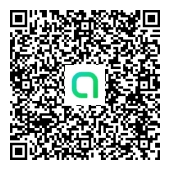 姓名貼上一吋相片1張性    別□男      □女□男      □女貼上一吋相片1張出生日期(西元) ______年______月______日 ______年______月______日貼上一吋相片1張身分證字號貼上一吋相片1張最高學歷服務單位現任職務 單位：________   ______                       職務:___________ (學生請填就讀學校、學系及級別) 單位：________   ______                       職務:___________ (學生請填就讀學校、學系及級別) 單位：________   ______                       職務:___________ (學生請填就讀學校、學系及級別)服務單位地址教育部體育署函轉縣(市)政府辦理公假登記教育部體育署函轉縣(市)政府辦理公假登記□需要     □不需要□需要     □不需要聯絡電話 本人:                     關係人: 本人:                     關係人: 本人:                     關係人:E-mail聯絡地址轉帳或匯款憑單證(序)號備註本人同意所提個人資料作為主辦單位辦理本講習會使用簽  名：本人同意所提個人資料作為主辦單位辦理本講習會使用簽  名：本人同意所提個人資料作為主辦單位辦理本講習會使用簽  名：上午   日期時間 06月02日（星期五） 06月03日（星期六）06月04日（星期日）上午08:00-09:508:00－8:20報到低手、上手傳球及舉球技術介紹、指導與操作排球基本戰術及隊形介紹上午08:00-09:508:20－8:30開訓主持人： 低手、上手傳球及舉球技術介紹、指導與操作排球基本戰術及隊形介紹上午08:00-09:508:30－10:20排球規則介紹低手、上手傳球及舉球技術介紹、指導與操作排球基本戰術及隊形介紹上午主持人共同(2小時)技術操作(2小時)訓練(2小時)上午10:00-11:5010:30－11:20排球運動術語(含英文術語)發球、接發球技術介紹、指導與操作防守綜合練習的指導與操作上午10:00-11:5011:30－12:20訓練安全與兒童權利發球、接發球技術介紹、指導與操作防守綜合練習的指導與操作上午主持人共同(2小時)技術操作(2小時)技術操作(2小時)下午13:00-13:50運動禁藥性別平等教育學科測驗下午主持人共同(1小時)共同(1小時)幹事部下午14:00-15:50運動傷害判斷與急救攔網技術介紹、指導與操作術科測驗下午14:00-15:50運動營養學攔網技術介紹、指導與操作術科測驗下午主持人醫學(2小時)技術操作(2小時)全體講師下午16:00-17:50準備運動（包含伸展操、收操）及基本體能運動生物力學扣球技術介紹、指導與操作排球運動發展沿革與發展現況、團隊經營與管理綜合座談下午主持人訓練(2小時)科學(2小時)管理(2小時)